Snapshot Day 10/20/15 Data(Salt Front RM 78.2)RIVER MILE 124.5 Nutten Hook, Green County NYMichelle Vedder-Drew, Mud Creek ELC/Columbia County Soil & WaterLiz Pagnini & Kendra Mallow, Rock Solid Foundations School4th (4 students) & Younger (4 students) and 4 adults GPS Latitude 42.35841 N Longitude -73.787952 W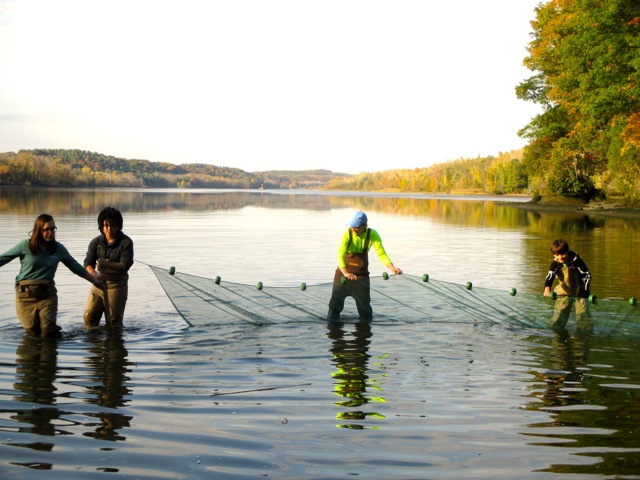 Location: Nutten Hook, Green County, NY Area: Beach, forested bluff, large marsh behind bluff, DEC public access, used for picnics, water accessSurrounding Land Use: Beach - shoreline is sandy and rocky, riprap, banks altered in some areas with bulkheadShoreline: Sandy, MuddyRiver Bottom: MuddyPlants in area: very small amount of water milfoil and water chestnut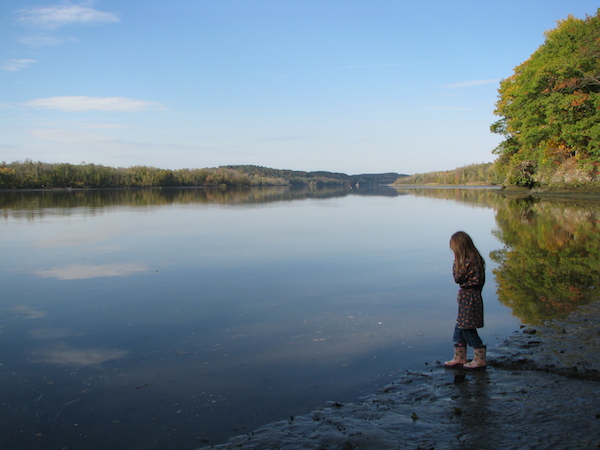 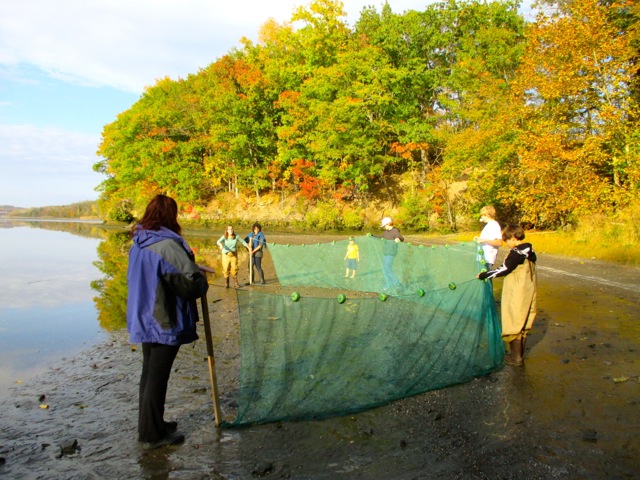 ITEMTimeTimeReading 1Reading 2CommentsCommentsPhysical  Air Temperature3:25 PM3:25 PM13.5CWind Speed3:25 PM3:25 PMBeaufort 0No windNo windNo windCloud Cover4:15 PM4:15 PM51-75%Weather todayCloudy but no rainCloudy but no rainCloudy but no rainCloudy but no rainCloudy but no rainCloudy but no rainWeather recentlycool cool cool cool cool cool Water Temperature3:50 PM12.5C12.5C6 inch depth10:19 AM18C18CWater calmNRTurbidity – short site tube3:42 PM15 JTU15 JTUChemicalDO (drop count kit)NRpH 3:34 PM8.28.2Salinity NRFish CatchNumber CaughtSpeciesSpecieslengthSeine 10 seinesSeine 10 seines40 ft. seine net X 3/8 inch meshNone caughtTides3:18 PM24.13 cm24.13 cmNo second measureCurrents3:22 PMEbb tideEbb tideBoat Traffic2 small recreational boats – both traveling north2 small recreational boats – both traveling north2 small recreational boats – both traveling north2 small recreational boats – both traveling north2 small recreational boats – both traveling north2 small recreational boats – both traveling northCoreAbundant mud, common leavesAbundant mud, common leavesAbundant mud, common leavesAbundant mud, common leavesAbundant mud, common leavesAbundant mud, common leavesOther ItemsBirds, water chestnut seeds, small shell bitsBirds, water chestnut seeds, small shell bitsBirds, water chestnut seeds, small shell bitsBirds, water chestnut seeds, small shell bitsBirds, water chestnut seeds, small shell bitsBirds, water chestnut seeds, small shell bits